Контрольная работа №4по теме «Степень с натуральным показателем»• 1. Найдите значение выражения 1 - 5х2, при х = -4.• 2. Выполните действия:а) y7 • y12; б) y20 : y5; в) (y2)8; г) (2у)4.• 3. Упростите выражение: а) -2аb3 • 3а2 • b4; б) (- 2а5b2)3.• 4. Постройте график функции у = х2. С помощью графика определите значение упри х = 1,5; х = -1,5.5. Вычислите: .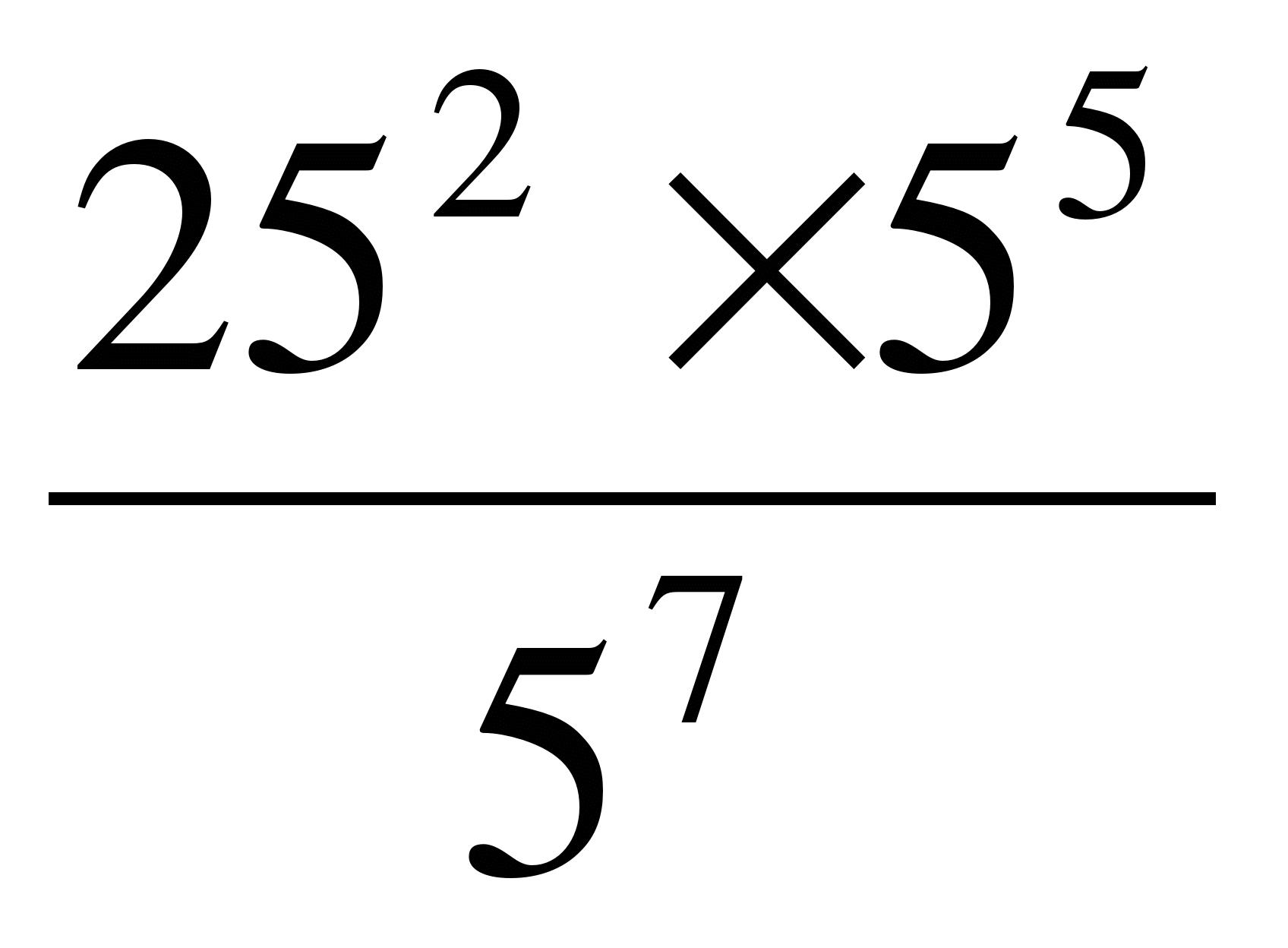 6. Упростите выражение: a) •; б) xn – 2 • x3 – n • x.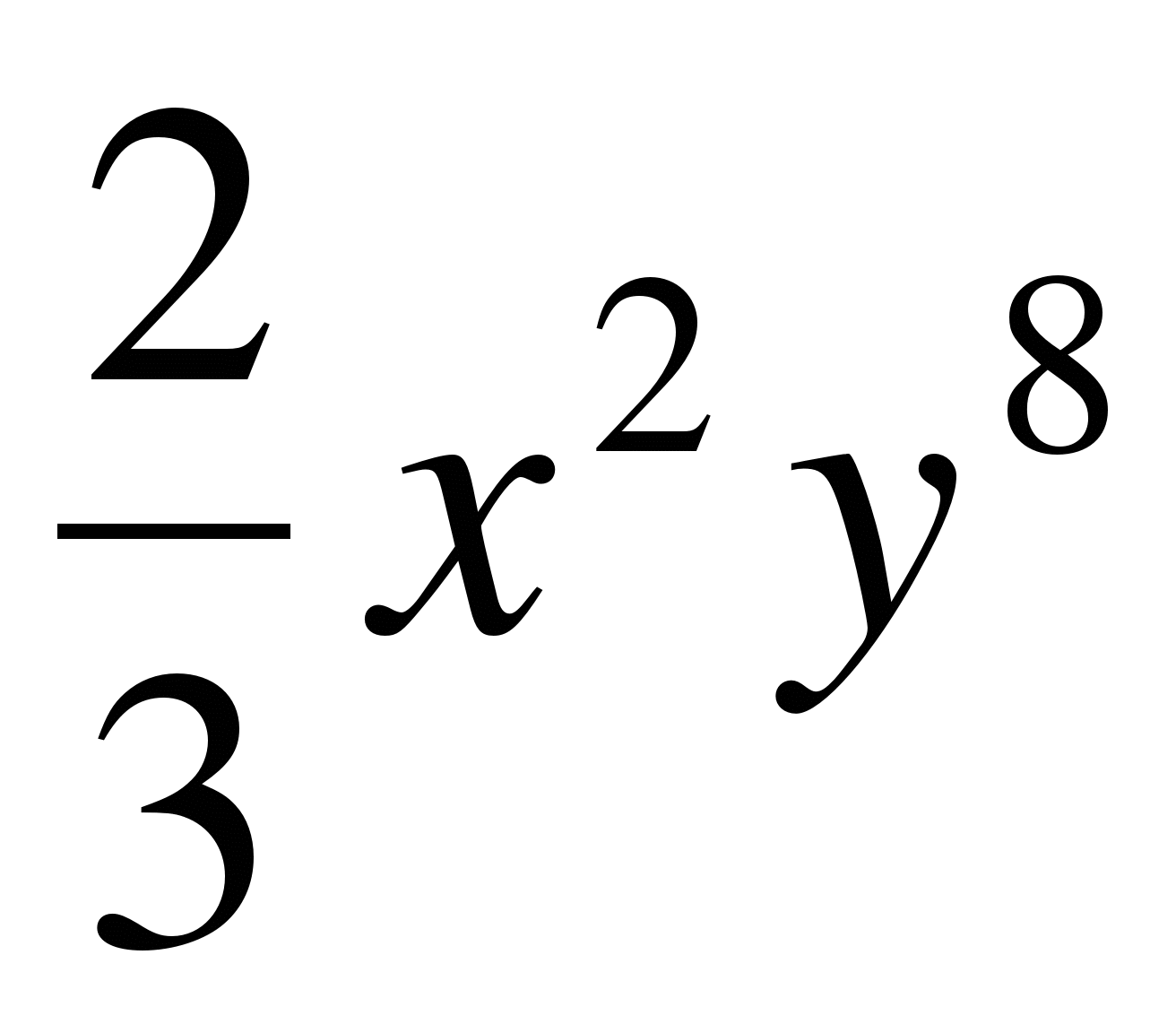 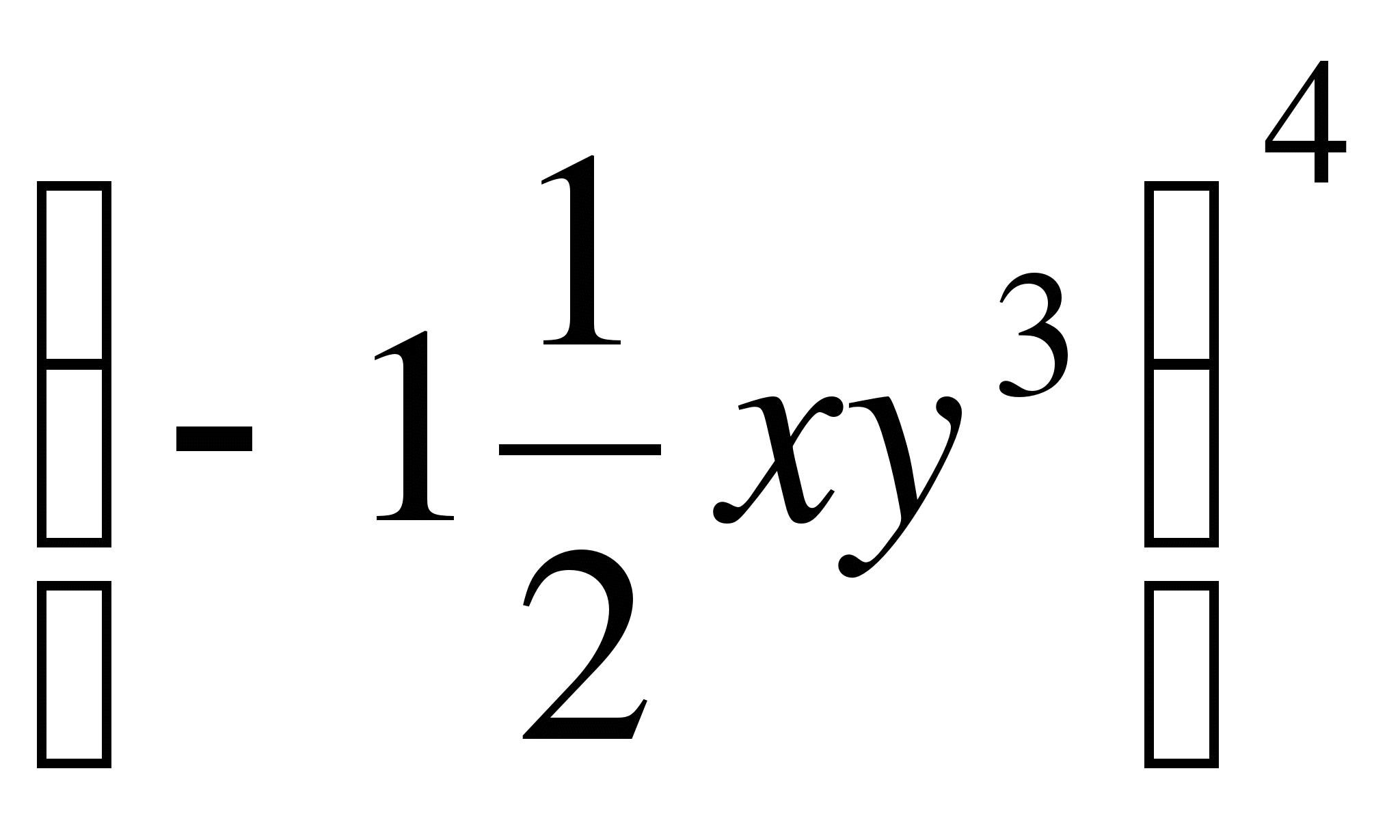 